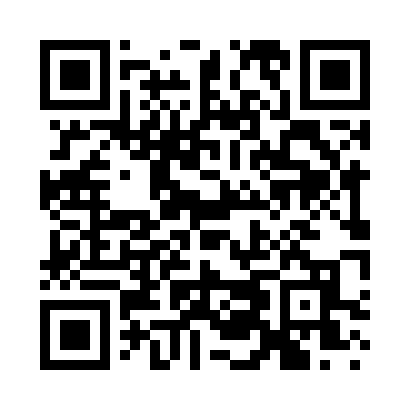 Prayer times for Fort Henry, Missouri, USAMon 1 Jul 2024 - Wed 31 Jul 2024High Latitude Method: Angle Based RulePrayer Calculation Method: Islamic Society of North AmericaAsar Calculation Method: ShafiPrayer times provided by https://www.salahtimes.comDateDayFajrSunriseDhuhrAsrMaghribIsha1Mon4:125:471:145:128:4110:172Tue4:135:481:155:128:4110:163Wed4:135:481:155:128:4110:164Thu4:145:491:155:128:4110:165Fri4:155:501:155:128:4110:156Sat4:165:501:155:128:4010:157Sun4:175:511:165:128:4010:148Mon4:175:511:165:128:4010:149Tue4:185:521:165:128:3910:1310Wed4:195:531:165:138:3910:1211Thu4:205:531:165:138:3810:1112Fri4:215:541:165:138:3810:1113Sat4:225:551:165:138:3710:1014Sun4:235:561:165:138:3710:0915Mon4:245:561:175:128:3610:0816Tue4:255:571:175:128:3610:0717Wed4:265:581:175:128:3510:0618Thu4:285:591:175:128:3410:0519Fri4:295:591:175:128:3410:0420Sat4:306:001:175:128:3310:0321Sun4:316:011:175:128:3210:0222Mon4:326:021:175:128:3210:0123Tue4:336:031:175:128:3110:0024Wed4:356:041:175:118:309:5925Thu4:366:041:175:118:299:5826Fri4:376:051:175:118:289:5627Sat4:386:061:175:118:279:5528Sun4:396:071:175:118:269:5429Mon4:416:081:175:108:259:5230Tue4:426:091:175:108:249:5131Wed4:436:101:175:108:239:50